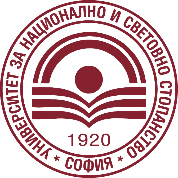 UNIVERSITY OF NATIONAL AND WORLD ECONOMYREPORTOn the fulfillment of the individual study plan Report on the fulfillment of the working plan for the FIRST year of educationReport on the fulfillment of the working plan for the SECOND year of educationReport on the fulfillment of the working plan for the THIRD/FOURTH/FIFTH year of educationAttached to the report are the following materials as evidence:1………………………………………………………………………………………
	2………………………………………………………………………………………
	3………………………………………………………………………………………Opinion of the scientific supervisor:	………………………………………………………………………………………..
	………………………………………………………………………………………..
	………………………………………………………………………………………..	………………………………………………………………………………………..………………………………………………………………………………………..Recommendations of the scientific supervisor:	…………………………………………………………………………………………
…………………………………………………………………………………………
…………………………………………………………………………………………	…………………………………………………………………………………………
	…………………………………………………………………………………………
Positive or negative assessment of the scientific supervisor:	…………………………………………………………………………………………
The scientific supervisor’s proposal to specify the individual study plan for the next training period:	…………………………………………………………………………………………
	…………………………………………………………………………………………
	…………………………………………………………………………………………	…………………………………………………………………………………………
	…………………………………………………………………………………………
The proposal of the department carrying out the training with regard to a positive or negative annual appraisal:	…………………………………………………………………………………………DOCTORAL STUDENT:			SCIENTIFIC SUPERVISOR:
		    	       /signature/					      	 /signature/					HEAD OF DEPARTMENT:
	            							   	/signature/NOTESFull-time doctoral students shall prepare quarterly reports on their work and present them to the head of the department at the end of March, June, September and December. Doctoral students get a positive or negative assessment of their work for the specific quarter. All doctoral students shall prepare annual reports on their work and present them to the head of the department in April. Doctoral students get a positive or negative assessment of their work for the respective academic year. Doctoral students shall prepare reports that should contain information only on the reporting period!Materials that have been presented at conferences or seminars but have not been published do not yield any credits. Credits are awarded only for materials published in scientific journals with an editorial board. It is necessary that the report contain the title of the scientific journal and the pages (from…to…) of the published material.The number of seminars that the doctoral student may deliver to students shall not exceed 60 academic classes for the whole period of doctoral studies.Pursuant to UNWE’s Rulebook for academic training, part three, in the cases when a doctoral student has failed to submit three quarterly reports and has been given two negative assessments in quarterly reports, or has failed to submit a quarterly report and has been given negative assessment within a single academic year under the individual study plan, the doctoral student shall be given a negative appraisal by the Faculty Council upon the proposal of the Departmental Council. A doctoral student shall be given a negative annual appraisal in case they have failed to submit their annual report. In the event of a negative annual appraisal, the Departmental Council may suggest that the doctoral student is regarded as having completed the studies without any right to defense of the PhD thesis. Doctoral student’s name, surname and family nameDoctoral programDepartmentFacultyForm of educationFull-time / Part-time / IndividualType of doctoral studiesState-subsidized / paidOrder for enrollment№ ............/........................Duration of trainingfrom ........................ until ........................Scientific supervisorTopic of the PhD thesisReporting periodI. INSTRUCTION IN DOCTORAL SUBJECTSI. INSTRUCTION IN DOCTORAL SUBJECTSI. INSTRUCTION IN DOCTORAL SUBJECTSI. INSTRUCTION IN DOCTORAL SUBJECTSI. INSTRUCTION IN DOCTORAL SUBJECTSI. INSTRUCTION IN DOCTORAL SUBJECTS№ SubjectForm of instructionForm of completionTime limit of implementationCredits Block А. Subjects for the professional field3…………………………………………..Block А. Subjects for the professional field3…………………………………………..Block А. Subjects for the professional field3…………………………………………..Block А. Subjects for the professional field3…………………………………………..Block А. Subjects for the professional field3…………………………………………..Block А. Subjects for the professional field3…………………………………………..1Name of the subjectParticipated in a course of lectures in the period from ….. until ………. orConsulatations (tutorials)/individual self-studyThe exam was taken on ………with the grade ……….The exam was not takenSpecify the period envisaged in the individual study plan102Name of the subjectParticipated in a course of lectures in the period from ….. until ………. orConsulatations (tutorials)/individual self-studyThe exam was taken on ………with the grade ……….The exam was not takenSpecify the period envisaged in the individual study plan103Name of the subjectParticipated in a course of lectures in the period from ….. until ………. orConsulatations (tutorials)/individual self-studyThe exam was taken on ………with the grade ……….The exam was not takenSpecify the period envisaged in the individual study plan10Total credits from subjects from Block АTotal credits from subjects from Block АTotal credits from subjects from Block АTotal credits from subjects from Block АTotal credits from subjects from Block А20/30 II. WORK ON PhD THESIS AND PUBLICATIONS II. WORK ON PhD THESIS AND PUBLICATIONS II. WORK ON PhD THESIS AND PUBLICATIONS II. WORK ON PhD THESIS AND PUBLICATIONS№ ActivityTime limit of implementationCredits Block А. ResearchBlock А. ResearchBlock А. ResearchBlock А. Research1Exploratory researchSpecify the period envisaged in the individual study plan–Activities performed under item 1 ……………………………………………………………………Activities performed under item 1 ……………………………………………………………………Activities performed under item 1 ……………………………………………………………………Activities performed under item 1 ……………………………………………………………………Block B. PublicationsBlock B. PublicationsBlock B. PublicationsBlock B. Publications2Published research papers, articles, studies, chapters from books (in line with the minimal national requirements)Specify the period envisaged in the individual study planmin. 30 for the whole periodActivities performed under item 2 ……………………………………………………………………* Specify the type and topic of the publication, the name of the scientific journal, pages from/toActivities performed under item 2 ……………………………………………………………………* Specify the type and topic of the publication, the name of the scientific journal, pages from/toActivities performed under item 2 ……………………………………………………………………* Specify the type and topic of the publication, the name of the scientific journal, pages from/toActivities performed under item 2 ……………………………………………………………………* Specify the type and topic of the publication, the name of the scientific journal, pages from/toI. INSTRUCTION IN DOCTORAL SUBJECTSI. INSTRUCTION IN DOCTORAL SUBJECTSI. INSTRUCTION IN DOCTORAL SUBJECTSI. INSTRUCTION IN DOCTORAL SUBJECTSI. INSTRUCTION IN DOCTORAL SUBJECTSI. INSTRUCTION IN DOCTORAL SUBJECTSI. INSTRUCTION IN DOCTORAL SUBJECTS№ SubjectForm of instructionForm of completionTime limit of implementationTime limit of implementationCredits Block B. Subjects in the doctoral studies programBlock B. Subjects in the doctoral studies programBlock B. Subjects in the doctoral studies programBlock B. Subjects in the doctoral studies programBlock B. Subjects in the doctoral studies programBlock B. Subjects in the doctoral studies programBlock B. Subjects in the doctoral studies program1Name of the subjectSelf-studyThe exam was taken on ………with the grade ……….The exam was not takenSpecify the period envisaged in the individual study plan10102Name of the subjectSelf-studyThe exam was taken on ………with the grade ……….The exam was not takenSpecify the period envisaged in the individual study plan10103Name of the subjectSelf-studyThe exam was taken on ………with the grade ……….The exam was not takenSpecify the period envisaged in the individual study plan1010Total credits from subjects from Block BTotal credits from subjects from Block BTotal credits from subjects from Block BTotal credits from subjects from Block BTotal credits from subjects from Block B20/3020/30 II. WORK ON PhD THESIS AND PUBLICATIONS II. WORK ON PhD THESIS AND PUBLICATIONS II. WORK ON PhD THESIS AND PUBLICATIONS II. WORK ON PhD THESIS AND PUBLICATIONS№ ActivityTime limit of implementationCredits Block А. ResearchBlock А. ResearchBlock А. ResearchBlock А. Research1Exploratory researchSpecify the period envisaged in the individual study plan–Activities performed under item 1 ……………………………………………………………………Activities performed under item 1 ……………………………………………………………………Activities performed under item 1 ……………………………………………………………………Activities performed under item 1 ……………………………………………………………………2Experimental, laboratory or other empirical researchSpecify the period envisaged in the individual study plan–Activities performed under item 2 ……………………………………………………………………Activities performed under item 2 ……………………………………………………………………Activities performed under item 2 ……………………………………………………………………Activities performed under item 2 ……………………………………………………………………3Prepartion of separate parts /sections/ of the PhD thesisSpecify the period envisaged in the individual study plan–Activities performed under item 3 ……………………………………………………………………Activities performed under item 3 ……………………………………………………………………Activities performed under item 3 ……………………………………………………………………Activities performed under item 3 ……………………………………………………………………Block B. PublicationsBlock B. PublicationsBlock B. PublicationsBlock B. Publications4Published research papers, articles, studies, chapters from books (in line with the minimal national requirements)Specify the period envisaged in the individual study planmin. 30 for the whole periodActivities performed under item 4 ……………………………………………………………………Participation in conference/s on the topic: …….., organized by ……., date………..;Participation in seminar/s on the topic: …….., organized by ……., date ………..;Participation in project ……., financed by …………* Specify the type and topic of the publication, the name of the scientific journal, pages from/toActivities performed under item 4 ……………………………………………………………………Participation in conference/s on the topic: …….., organized by ……., date………..;Participation in seminar/s on the topic: …….., organized by ……., date ………..;Participation in project ……., financed by …………* Specify the type and topic of the publication, the name of the scientific journal, pages from/toActivities performed under item 4 ……………………………………………………………………Participation in conference/s on the topic: …….., organized by ……., date………..;Participation in seminar/s on the topic: …….., organized by ……., date ………..;Participation in project ……., financed by …………* Specify the type and topic of the publication, the name of the scientific journal, pages from/toActivities performed under item 4 ……………………………………………………………………Participation in conference/s on the topic: …….., organized by ……., date………..;Participation in seminar/s on the topic: …….., organized by ……., date ………..;Participation in project ……., financed by …………* Specify the type and topic of the publication, the name of the scientific journal, pages from/toIII. TEACHING, METHODOLOGICAL AND  PEDAGOGICAL PREPARATIONIII. TEACHING, METHODOLOGICAL AND  PEDAGOGICAL PREPARATIONIII. TEACHING, METHODOLOGICAL AND  PEDAGOGICAL PREPARATIONIII. TEACHING, METHODOLOGICAL AND  PEDAGOGICAL PREPARATIONIII. TEACHING, METHODOLOGICAL AND  PEDAGOGICAL PREPARATIONIII. TEACHING, METHODOLOGICAL AND  PEDAGOGICAL PREPARATIONIII. TEACHING, METHODOLOGICAL AND  PEDAGOGICAL PREPARATION№ ActivityNumber of classesNumber of classesNumber of classesTime limit of implementationCredits 1Delivered seminarsSpecify the period envisaged in the individual study plan–Activities performed under item 1 ……………………………………………………………………Delivered ….. classes in the subject ……… during …… semester of the academic ……/…….Activities performed under item 1 ……………………………………………………………………Delivered ….. classes in the subject ……… during …… semester of the academic ……/…….Activities performed under item 1 ……………………………………………………………………Delivered ….. classes in the subject ……… during …… semester of the academic ……/…….Activities performed under item 1 ……………………………………………………………………Delivered ….. classes in the subject ……… during …… semester of the academic ……/…….Activities performed under item 1 ……………………………………………………………………Delivered ….. classes in the subject ……… during …… semester of the academic ……/…….Activities performed under item 1 ……………………………………………………………………Delivered ….. classes in the subject ……… during …… semester of the academic ……/…….Activities performed under item 1 ……………………………………………………………………Delivered ….. classes in the subject ……… during …… semester of the academic ……/…….2Other forms of participation/contribution to instruction (tutorials, etc)Other forms of participation/contribution to instruction (tutorials, etc)Specify the period envisaged in the individual study planSpecify the period envisaged in the individual study plan–Activities performed under item 2……………………………………………………………………Activities performed under item 2……………………………………………………………………Activities performed under item 2……………………………………………………………………Activities performed under item 2……………………………………………………………………Activities performed under item 2……………………………………………………………………Activities performed under item 2……………………………………………………………………Activities performed under item 2…………………………………………………………………… II. WORK ON PhD THESIS AND PUBLICATIONS II. WORK ON PhD THESIS AND PUBLICATIONS II. WORK ON PhD THESIS AND PUBLICATIONS II. WORK ON PhD THESIS AND PUBLICATIONS№ ActivityTime limit of implementationCredits Block А. ResearchBlock А. ResearchBlock А. ResearchBlock А. Research1Experimental, laboratory or other empirical researchSpecify the period envisaged in the individual study plan–Activities performed under item 1 ……………………………………………………………………Activities performed under item 1 ……………………………………………………………………Activities performed under item 1 ……………………………………………………………………Activities performed under item 1 ……………………………………………………………………2Prepartion of separate parts /sections/ of the PhD thesisSpecify the period envisaged in the individual study plan–Activities performed under item 2 ……………………………………………………………………Activities performed under item 2 ……………………………………………………………………Activities performed under item 2 ……………………………………………………………………Activities performed under item 2 ……………………………………………………………………Block B. PublicationsBlock B. PublicationsBlock B. PublicationsBlock B. Publications3Published research papers, articles, studies, chapters from books (in line with the minimal national requirements)Specify the period envisaged in the individual study planmin. 30 for the whole periodActivities performed under item 3 ……………………………………………………………………Participation in conference/s on the topic: …….., organized by ……., date ……………….;Participation in seminar/s on the topic: …….., organized by ……., date …………………..;Participation in project ……., financed by …………………………………………………..* Specify the type and topic of the publication, the name of the scientific journal, pages from/toActivities performed under item 3 ……………………………………………………………………Participation in conference/s on the topic: …….., organized by ……., date ……………….;Participation in seminar/s on the topic: …….., organized by ……., date …………………..;Participation in project ……., financed by …………………………………………………..* Specify the type and topic of the publication, the name of the scientific journal, pages from/toActivities performed under item 3 ……………………………………………………………………Participation in conference/s on the topic: …….., organized by ……., date ……………….;Participation in seminar/s on the topic: …….., organized by ……., date …………………..;Participation in project ……., financed by …………………………………………………..* Specify the type and topic of the publication, the name of the scientific journal, pages from/toActivities performed under item 3 ……………………………………………………………………Participation in conference/s on the topic: …….., organized by ……., date ……………….;Participation in seminar/s on the topic: …….., organized by ……., date …………………..;Participation in project ……., financed by …………………………………………………..* Specify the type and topic of the publication, the name of the scientific journal, pages from/toIII. TEACHING, METHODOLOGICAL AND  PEDAGOGICAL PREPARATIONIII. TEACHING, METHODOLOGICAL AND  PEDAGOGICAL PREPARATIONIII. TEACHING, METHODOLOGICAL AND  PEDAGOGICAL PREPARATIONIII. TEACHING, METHODOLOGICAL AND  PEDAGOGICAL PREPARATIONIII. TEACHING, METHODOLOGICAL AND  PEDAGOGICAL PREPARATIONIII. TEACHING, METHODOLOGICAL AND  PEDAGOGICAL PREPARATIONIII. TEACHING, METHODOLOGICAL AND  PEDAGOGICAL PREPARATION№ ActivityNumber of classesNumber of classesTime limit of implementationTime limit of implementationCredits 1Провеждане на семинарни занятияSpecify the period envisaged in the individual study planSpecify the period envisaged in the individual study plan–Activities performed under item 1 ……………………………………………………………………Delivered ….. classes in the subject ……… during …… semester of the academic ……/………….Activities performed under item 1 ……………………………………………………………………Delivered ….. classes in the subject ……… during …… semester of the academic ……/………….Activities performed under item 1 ……………………………………………………………………Delivered ….. classes in the subject ……… during …… semester of the academic ……/………….Activities performed under item 1 ……………………………………………………………………Delivered ….. classes in the subject ……… during …… semester of the academic ……/………….Activities performed under item 1 ……………………………………………………………………Delivered ….. classes in the subject ……… during …… semester of the academic ……/………….Activities performed under item 1 ……………………………………………………………………Delivered ….. classes in the subject ……… during …… semester of the academic ……/………….Activities performed under item 1 ……………………………………………………………………Delivered ….. classes in the subject ……… during …… semester of the academic ……/………….2Other forms of participation/contribution to instruction (tutorials, etc)Other forms of participation/contribution to instruction (tutorials, etc)Specify the period envisaged in the individual study plan–Activities performed under item 2 ……………………………………………………………………Activities performed under item 2 ……………………………………………………………………Activities performed under item 2 ……………………………………………………………………Activities performed under item 2 ……………………………………………………………………Activities performed under item 2 ……………………………………………………………………Activities performed under item 2 ……………………………………………………………………Activities performed under item 2 ……………………………………………………………………III. DEFENSE OF PhD THESISIII. DEFENSE OF PhD THESISIII. DEFENSE OF PhD THESISIII. DEFENSE OF PhD THESISIII. DEFENSE OF PhD THESIS№ ActivityLaunch of the PhD thesis defense procedureDate of public defenseCredits 1Defended PhD thesisDiscussion and decision of the departmental council № …/…..………120